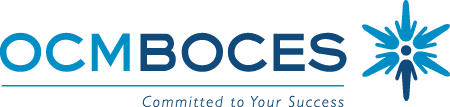 Professional Reference LetterTo be completed by applicant:							Program applying to:Name (please print):	___________________________________		☐ Day										☐ Evening References should include employers, teachers and business professional associates; not relatives or friends.   References submitted by applicants are invalid.To be completed by Reference:In a few words, please describe the applicant’s:  Personality:  Work Ethic:  Responsibility/Reliability:Would you trust this candidate (once fully trained) to care for you, your children or your parents?Please comment on the following:Reference’s Name (please print): _______________________________________Reference’s Signature: _______________________________________________  Date: ________________Address: _________________________________________________________________________________Phone Number: _____________________________   Job Title: ____________________________________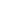 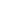 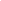 Relationship to Applicant (please check one):         Employer/Supervisor           Teacher            Business/Professional AssociatePlease place this form in an envelope and mail directly to:OCM BOCESAttn:  LPN ReferencesP.O. Box 4754Syracuse, New York 13221UnsatisfactorySatisfactoryExcellentAttendance (last 6 months)         More than 3 days absent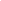          Less than 3 days absent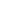          Perfect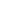 Punctuality          More than 3 tardies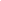           Less than 3 tardies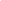           Never late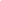 Customer Service           Has had complaints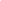            No complaints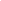          Receives compliments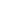 